NOTE:  EDIT FOR YOUR DISTRICT CONTEXT BEFORE DISTRIBUTION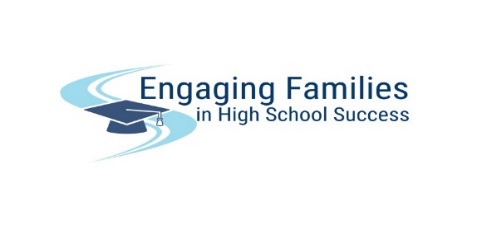 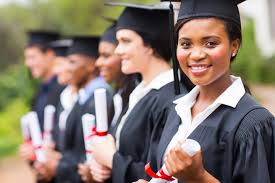 Inside you will learn:							page #About the kinds of supports your school provides			  2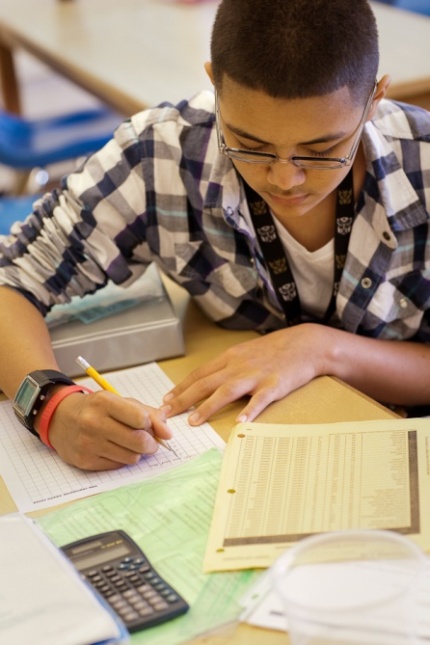 About important events at your child’s school			  3How to ask for an interpreter so that you can participate in        school events and communicate with staff				  4High school requirements checklist					  5Important information about the 9th grade year			  6The Parent Portal: A tool to track attendance and monitor your        child’s grades							  8How parents/guardians can support homework completion		10Some ways for parents/guardians to engage with their students	12 Most frequently asked questions of school counselors		13Naviance: an online college and career planning tool			14Supporting 9th grade students who receive        special education services						15Preparing students with disabilities for post-secondary education	15State testing requirements for graduation                                                18Explanation of terms					    	19Find Out About the Kinds of Supports your School ProvidesWho to Contact at Your Child’s SchoolAsk your child’s school for a Contact sheet of important Resources in the school that will support your child’s success. These are resources that parents and guardians can contact when you have questions or concerns.CounselorAcademic Intervention SpecialistAssistant PrincipalTeachersAfter School TutoringTeen Health CenterMentorsFind out about Important Events at Your Child’s SchoolBack to School/Curriculum Night:  Every year there are “Back to School”  Nights, generally in  September and October.Be sure to go to the Back to School/Curriculum Night at your child’s school! Reasons to Attend Back to School/Curriculum Night at Your Child’s School:In most schools you will be able to follow your child’s class schedule and get to experience their learning environment firsthand.Get to know your child’s teachers and other important contacts at the school.Learn the best ways to communicate with each teacher and you may be able to let them know the best way to communicate with you:Such as emails, phone calls, etc.What time of day is the best time to reach each teacherLearn about the curriculum and classroom expectations in each of your child’s classes.Let them know critical information that will benefit your child’s learning throughout the year.Network with other parents/guardians. You will be able to meet the parents of your child’s peers and participate in a group question and answer period. Sometime parents learn the most from the questions asked by others.Most importantly, the fact that you are attending this event shows your child that you are interested in their experiences as a student and what they are learning.Ask for an interpreter, if needed, to help you navigate the Back to School/Curriculum Night event and to help you understand all of the information.Your child’s school will have other important events for you to attend to help you learn about the resources available at the school and how you can support your high school student. (USE THIS PAGE IF APPROPRIATE FOR YOUR DISTRICT]Requesting an interpreter: The [ADD NAME OF DISTRICT DEPARTMENT] Programs provides translation and interpretation to all families in [DISTRICT NAME]  in the following languages: [list languages available].

Other languages are available by request with the Bilingual Family Coordinator. 
Please call: [add phone number] or email: [add email address] 

ASL interpretation is available with the 504 Coordinator. 
Please email: [ADD EMAIL]Contact your child’s teacher, counselor, principal, or case manager (for students with IEPs) to let them know if you will need or wish to request an interpreter.High School Graduation Requirements Checklist(Edit for your particular district)Students in the Class of [DATE] and beyond must earn xx credits to graduate. [ADD SOMETHING LIKE THE FOLLOWING TO INDICATE HOW A STUDENT STAYS ON TRACK TO EARN THE NECESSARY CREDITS]   A student who takes 6 classes each semester can earn 3.0 credits per semester, to total 6 credits per year. Therefore, if a student takes a full schedule of six classes every year and passes all classes all four years, they would graduate with 24 credits.      (Please see Explanation of Terms on the last page of this document.)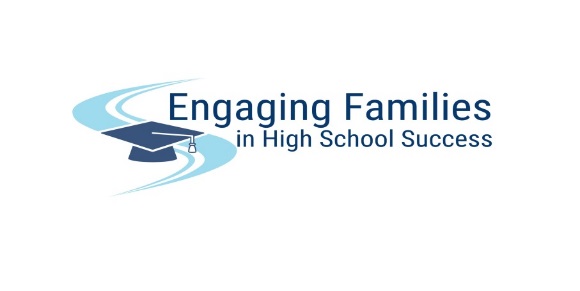 PARENT PORTAL    [ADD DISTRICT SPECIFIC INFORMATION AS NEEDED]The [name of parent portal] is a web resource for you and your child to monitor their attendance and progress in their courses, and to track missing assignments. Students can have their own [name of parent portal] accounts. Parents/guardians can have a separate [name of parent portal] account in order to track and support your children’s progress in school. Parents/Guardians can have one account which will give you access to each of your children’s information. The [name of parent portal] allows you to:See your child’s class scheduleSee and monitor gradesView attendance recordsTrack missing assignments Email teachersAccess your child’s scores on standardized assessmentsIn some cases, view upcoming assignments And more…ADD SCREENSHOT OF DISTRICT’s PORTAL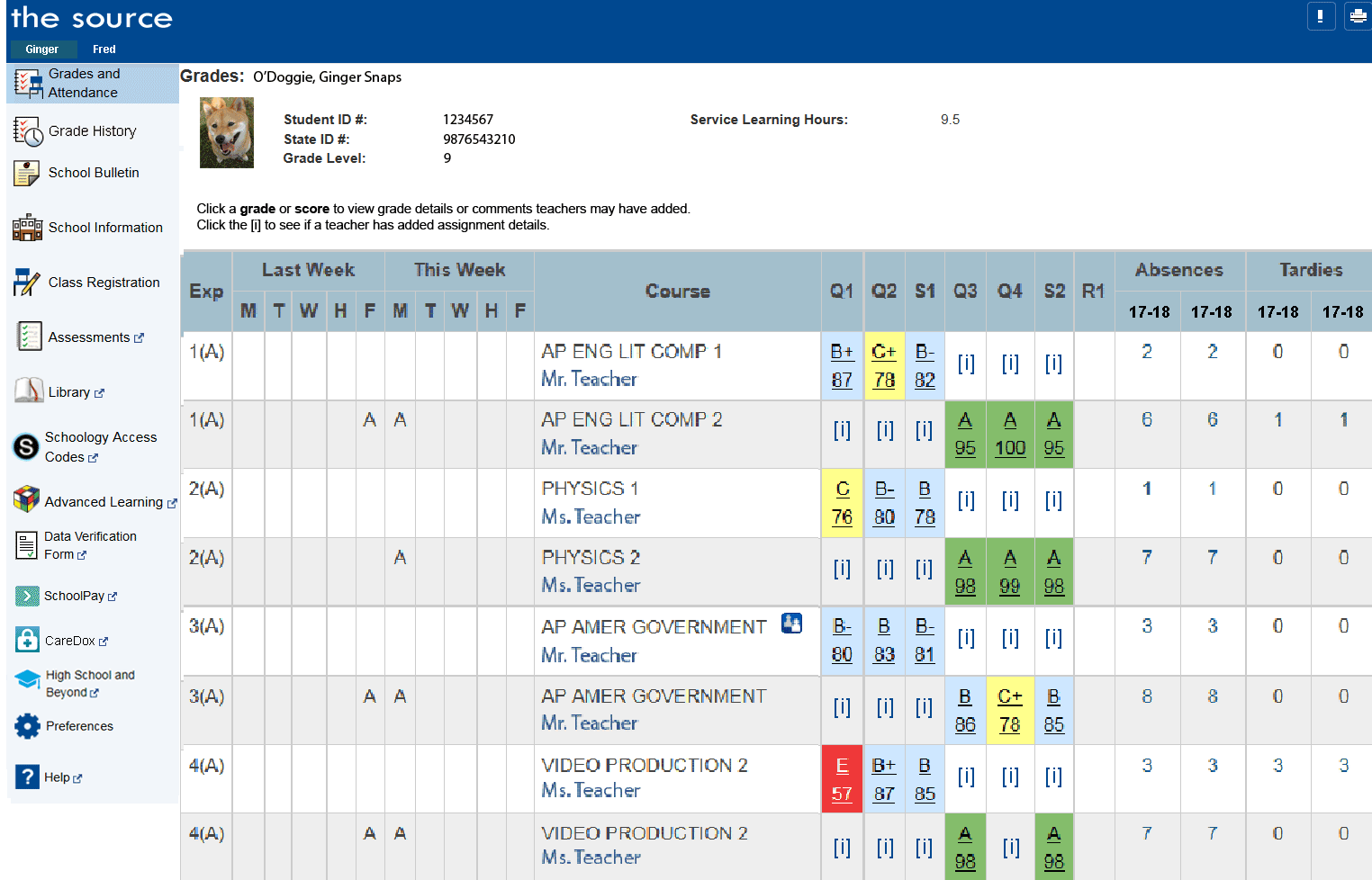 PARENT PORTAL Account Set upShare via Twitter Share via Twitter Opens a New Window. Print this Page      [EDIT TO REFLECT DISTRICT SPECIFIC DETAILS]Before you setup a [name of parent portal] account:For each of your children that is enrolled in the district, you must be on record as the parent or guardian of that student.Your email address must be on record for each student. Please make sure you have provided the same email address for each student in your family.Check with your child’s school to make sure you are on record as the parent or guardian and to make sure that you have the same email address on record for each of your children. Alternatively, if you have children in more than one school, it is advisable to update this information by calling Enrollment Services at [add phone number] to update the information for all of your children, making sure you have listed the same email address for each of them.To setup a [name of parent portal] account:Please visit [add website] and click the Set up button.Type the email address on record at each student's school, then click Enter.Check your email for a message from [add email address]If you don’t receive this email: Check your Spam or Trash folders.  Contact the school(s) or Enrollment Services at [add phone number] to provide your email address.Open the email and click the link.Enter your Username (the email address on record at the school) 
and create a Password.  Your password must be 5 or more characters long. Please do not use an apostrophe ' in your password.  Click Enter to begin exploring the parent portal!For assistance, please contact [add email address]OR you can contact the main office at your school.In addition to or if you do not have a computer at home, you can access your portal account using a computer at:A public libraryYour child’s schoolA community organization near youFamilies often ask: “How often should I check the parent portal?”	Answer: Most teachers update the portal approximately every two weeks, but this is not required. You are welcome to check as often as you feel necessary, but you may see most accurate data if you check the portal every two weeks. If you wish to monitor attendance closely, you can check the Portal more frequently. You can email your child’s teachers if you are not sure the information in the Portal is current.[ADD IF APPROPRIATE FOR DISTRICT] Schoology Some teachers may use Schoology to post assignments, messages, events, and calendar items. You can get access to Schoology through your Portal account.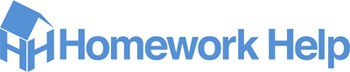 How Parents Can Support Homework Completion in High SchoolResearch shows that the benefits of homework are even more evident at the high school level than at the elementary or middle school level. There is little question that parental involvement in homework has a strong positive effect. While parents may be tempted to throw up their hands when their teens resist homework or lack the skills to do it, school success may depend on parents’ willingness to help overcome obstacles to homework completion.WHAT PARENTS CAN DOParents can help teens succeed with homework by providing clear messages about the importance of homework and specific support strategies.  There are three key messages about homework that parents need to give their teens:Homework is an important part of school. Expect teens to complete homework and hand it in when it is due. Holding teens accountable for homework builds responsibility and time management skills.Parental or other support will be provided as needed. Some teens are genuinely overwhelmed by homework, either because they find it too difficult or because they don’t know how to work on their own.  However, teens are less likely to become discouraged or frustrated when parents offer encouragement and assure them that help is available when they get stuck. You can help your child figure out which areas of their homework they are not understanding or having trouble with. If your teen needs more help with homework than you can provide, suggest that they or you can contact the teacher of the subject they are struggling with. Or you may contact the counselor to find out the best way to get additional help. Your child can practice asking questions with you to prepare them for a conversation with the teacher. Parents are encouraged to contact teachers directly if student initiatives are not working. Even the most successful students and smartest parents can sometimes benefit from the outside help of a homework center at the school or a tutor. Parents will not do homework for their teens. This message lets teens know that the parent role is to encourage and to help them get unstuck, not to do the work for them. Adapted from Homework: A guide for ParentsBy PEG DAWSON, EDD, NCSP, Seacoast Mental Health Center, Portsmouth, NHNational Association of School PsychologistsStrategies for Supporting HomeworkBeyond these messages, there are important ways parents can help teens with homework:Check in with your teens every day. Studies show that teens who have parental assistance in completing homework spend more time on homework. Parents can help motivate their teens and give them strategies for sustaining attention and combating the negative emotions often associated with homework. While some teens, particularly as they get older, resist help or supervision from parents, minimally parents can ask them about homework and plans for completing it. ‘‘What do you have to do and when are you going to do it?’’ should be a daily mantra for parents as they help their teens plan for homework.Establish clear homework routines. Tasks are easiest to accomplish when they are tied to specific routines. By establishing daily routines for homework completion, parents will not only make homework go more smoothly, but they will also foster a sense of order that teens can apply to later life, including college and work. The steps to establishing homework routines include:Help your child create a productive learning space. Not all students learn and study the same way. Generally, a student is more motivated and able to concentrate in a study place free of distractions and interruptions, with good lighting and a comfortable chair.Make sure teens have all the materials needed to complete homework assignments (e.g., pencils, erasers, paper, dictionary, calculator).Decide on the best time to do homework (e.g., right after school, just before or after dinner).Make plans for completing homework (i.e., list all the tasks to be accomplished, identify when teens will begin each task, and have your teen estimate how long it will take to complete each task).Help teens establish and maintain organizational systems. Help your teens keep workspaces neat and set up systems to keep track of homework assignments.Adapted from Homework: A guide for ParentsBy PEG DAWSON, EDD, NCSP, Seacoast Mental Health Center, Portsmouth, NHNational Association of School PsychologistsMost Frequently Asked Questions of School counselors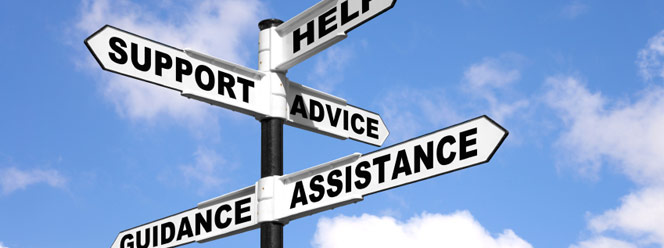 What can I do to help my child to be successful in high school?Answer: Stay involved! High school students are moving towards independence. However, they still require parent involvement and supervision. This is not the time to let go!Stay involved at home and school. Research shows that adult involvement often dips significantly as students move from middle school to high school. Remember that no one has more influence than you in setting the tone for the importance of school in your student’s life. Increase time for conversation at home.  Discuss classroom assignments, activities, and homework.  Ask your child how he or she is doing and/or what they are learning in class and how you can help.Will counselors assist my child in college planning and applications?Answer: this is an important and rewarding part of our job. We are able to be most helpful to you and your child if we meet and develop a working relationship early in high school.My child is having trouble with a particular class/teacher. Can we have the class changed?Answer: Direct contact with the teacher can resolve most issues. This is the place to start! Email can be an efficient method for contact, but sometimes messages for teachers may be left in the Main Office or on voice mail. Be sure to include a daytime phone number. If your child continues to have difficulty, let a counselor know.If my child is sick, how can I get missing work?Answer: You may send an email or call your child’s teachers directly to access missed assignments. You may access the Source and Schoology Pages to check for missed work. Also, you can encourage your student to contact a fellow student for the homework assignment.If my student does not pass one of his/her classes, will summer school or credit retrieval be needed?Answer: It depends on the course. It is best to talk to your child’s counselor.If you are concerned about your child or if they seem changed and you don’t know why -- contact your family doctor for a possible referral. You can also contact the Teen Health Center, the school nurse, or your student’s school counselor.If you have a general concern but do not know whom to call, please call your child’s school counselor.Adapted from an urban high school’s  “Welcome to 9th Grade Parent Orientation” Packet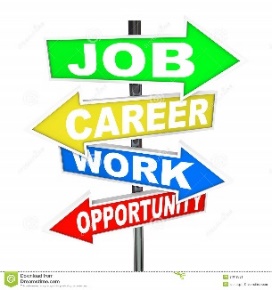 Naviance: An Online College and Career Planning Tool(Include this page if Naviance is available)Naviance is available to all 8th through 12th grade students and their families.  With Naviance, students can explore colleges and career paths, analyze skills and talents with career and personality assessments and help stay on track to reach academic goals. Naviance fosters post-high school planning communication and collaboration for students, counselors and families. Student BenefitsNaviance helps students plan for life after high school by giving them the opportunity to:Explore college possibilities and career fieldsCreate a 4-year course plan and stay on track for high school graduationUnderstand financial options for college including scholarship searchIdentify best-fit colleges, college majors and careers fieldsDevelop resumes and portfolios for job and college applications including their transcript and letters of recommendation from teachersFamily BenefitsNaviance helps families plan for life after their student's graduation by giving them the opportunity to:Research career and college possibilities with your studentHelp your student take ownership of college and career planning processHelp your student examine their strengths, interests and goalsExplore financial options for college including scholarship search and financial aid informationStay up-to-date on time sensitive datesHow Students Log into NavianceADD DETAILS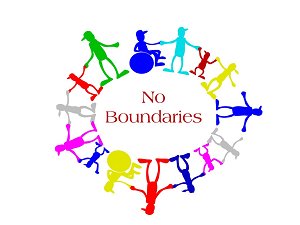 Supporting 9th Grade students who receive Special Education ServicesStudies show that the incidence of chronic absenteeism and course failures is greater among students with special needs than it is in the general population of 9th graders.It is important to look at and address the cause of absences. It is found that chronic absenteeism (missing more than 10% of the school days) does lead to course failure. What are the causes of absenteeism among students?Are absences related to the child’s disability?Are there chronic health conditions that need to be documented and addressed in the IEP?Is transportation an issue?Absences related to a student’s disability such as anxiety or depression that lead to school refusal should trigger a quick response.As much as possible, involve students in developing solutions and strategies to improve attendance, including how to improve the climate at the school so that the student wants to be there.Parents/Guardians can request an IEP meeting (for those with Individual Education Programs) or another school team meeting to discuss the best ways to address attendance and course passing issues. You may ask your child’s counselor or IEP case manager to set up the meeting. Be sure to ask in advance for an interpreter if needed to help you understand the information and communication at the meeting.Preparing Students with Disabilities for Postsecondary EducationHere is a link to the [ADD NAME OF STATE’s Resource Guide for Preparing students with Disabilities for Postsecondary Education].ADD LINKThis resource guide is designed to assist families and those who work with high school students with disabilities who plan to continue their education in postsecondary institutions, including vocational and career schools, two- and four- year colleges, and universities. Because postsecondary institutions differ significantly from high school, it is imperative that students with disabilities know their rights and responsibilities and self-advocate in order to be successful.State Testing Requirements for GraduationADD STATE REQUIREMENTSContact the school’s counselor or academic intervention specialist to find out which options may be offered at your student’s high school.Explanation of TermsACT and SAT College Entrance ExamsMany colleges require scores from the ACT or SAT exams as a part of the admissions process.They are entrance exams used by most colleges and universities to make admissions decisions. The purpose of the ACT and SAT exams is to measure a high school student's readiness for college and provide colleges with one common data point that can be used to compare all applicants. Most high school students take the ACT, the SAT, or both during the spring of their junior year or fall of their senior year. It's important to leave time to re-take the test if you need to raise your score before you apply to college.Credit”What is a Credit?” Credits are one of the primary methods used to determine and document that students have met academic requirements, generally at the high school level. Credits are awarded upon completing and passing a course or required school program. States require students to accumulate credits to earn a diploma.NavianceNaviance is a web resource that allows students to explore colleges and career paths, analyze skills and talents with career and personality assessments and help stay on track to reach academic goals.SAT College Entrance Exam	(See ACT and SAT College Entrance Exams above)Service LearningService Learning is a teaching and learning strategy which connects learning (classroom and community) to real world issues and meeting community needs. [NAME OF DISTRICT] requires students to complete 60 hours of service learning before graduation. Students often volunteer their service for something they believe in and then reflect on their experience.The [NAME OF PARENT PORTAL]The [name of parent portal] is a web resource that allows families and their students to: see the student’s class schedule, monitor grades, view attendance records, track missing assignments, email teachers, and in some cases, view upcoming assignments. ADD IF APPROPRIATE:  [NAME OF DISTRICT] has an APP that can make it easy for families and students to access this information on their phones.ADD IF APPROPRIATE FOR DISTRICTSchoologySome teachers may use Schoology to post assignments, messages, events, and calendar items. You can get access to Schoology through your parent portal account.For all students, taking courses in World Languages (like Spanish, French, etc.) for at least two years is recommended for students planning on attending a 4-year college or university for admissions purposes.CoursesCreditsCreditsCreditsCreditsCreditsCompletedFor 4-year collegeAdditional HS RequirementsCompletedFine Arts.50Fine Arts-2 credits. 1 can be personal pathway. Fine Arts-2 credits. 1 can be personal pathway. Fine Arts-2 credits. 1 can be personal pathway. Fine Arts-2 credits. 1 can be personal pathway. For minimum 4-year college admissions standards go to:[Add appropriate state website]Some colleges have additional requirements.Fine Arts.50Fine Arts-2 credits. 1 can be personal pathway. Fine Arts-2 credits. 1 can be personal pathway. Fine Arts-2 credits. 1 can be personal pathway. Fine Arts-2 credits. 1 can be personal pathway. For minimum 4-year college admissions standards go to:[Add appropriate state website]Some colleges have additional requirements.High School Beyond PlanFine Arts.50Fine Arts-2 credits. 1 can be personal pathway. Fine Arts-2 credits. 1 can be personal pathway. Fine Arts-2 credits. 1 can be personal pathway. Fine Arts-2 credits. 1 can be personal pathway. For minimum 4-year college admissions standards go to:[Add appropriate state website]Some colleges have additional requirements.Service Learning-60 hours     Hours Completed _______Fine Arts.50Fine Arts-2 credits. 1 can be personal pathway. Fine Arts-2 credits. 1 can be personal pathway. Fine Arts-2 credits. 1 can be personal pathway. Fine Arts-2 credits. 1 can be personal pathway. For minimum 4-year college admissions standards go to:[Add appropriate state website]Some colleges have additional requirements.Service Learning-60 hours     Hours Completed _______Language Arts 9A.50Language Arts - 4 credits.Language Arts - 4 credits.Language Arts - 4 credits.Language Arts - 4 credits.For minimum 4-year college admissions standards go to:[Add appropriate state website]Some colleges have additional requirements.Students are required to pass state determined exams or approved exam alternatives in Language Arts and Math. Passing the Science assessment is required starting with the class of 2019-20.Language Arts 9B.50Language Arts - 4 credits.Language Arts - 4 credits.Language Arts - 4 credits.Language Arts - 4 credits.For minimum 4-year college admissions standards go to:[Add appropriate state website]Some colleges have additional requirements.Students are required to pass state determined exams or approved exam alternatives in Language Arts and Math. Passing the Science assessment is required starting with the class of 2019-20.Language Arts 10A.50Language Arts - 4 credits.Language Arts - 4 credits.Language Arts - 4 credits.Language Arts - 4 credits.For minimum 4-year college admissions standards go to:[Add appropriate state website]Some colleges have additional requirements.Students are required to pass state determined exams or approved exam alternatives in Language Arts and Math. Passing the Science assessment is required starting with the class of 2019-20.Language Arts 10B.50Language Arts - 4 credits.Language Arts - 4 credits.Language Arts - 4 credits.Language Arts - 4 credits.For minimum 4-year college admissions standards go to:[Add appropriate state website]Some colleges have additional requirements.Students are required to pass state determined exams or approved exam alternatives in Language Arts and Math. Passing the Science assessment is required starting with the class of 2019-20.Language Arts 11A.50Language Arts - 4 credits.Language Arts - 4 credits.Language Arts - 4 credits.Language Arts - 4 credits.For minimum 4-year college admissions standards go to:[Add appropriate state website]Some colleges have additional requirements.Students are required to pass state determined exams or approved exam alternatives in Language Arts and Math. Passing the Science assessment is required starting with the class of 2019-20.Language Arts 11B.50Language Arts - 4 credits.Language Arts - 4 credits.Language Arts - 4 credits.Language Arts - 4 credits.For minimum 4-year college admissions standards go to:[Add appropriate state website]Some colleges have additional requirements.Students are required to pass state determined exams or approved exam alternatives in Language Arts and Math. Passing the Science assessment is required starting with the class of 2019-20.Language Arts 12A.50Language Arts - 4 credits.Language Arts - 4 credits.Language Arts - 4 credits.Language Arts - 4 credits.For minimum 4-year college admissions standards go to:[Add appropriate state website]Some colleges have additional requirements.Students are required to pass state determined exams or approved exam alternatives in Language Arts and Math. Passing the Science assessment is required starting with the class of 2019-20.Language Arts 12B.50Language Arts - 4 credits.Language Arts - 4 credits.Language Arts - 4 credits.Language Arts - 4 credits.For minimum 4-year college admissions standards go to:[Add appropriate state website]Some colleges have additional requirements.Students are required to pass state determined exams or approved exam alternatives in Language Arts and Math. Passing the Science assessment is required starting with the class of 2019-20.Algebra1A or Integr Math.50Mathematics-3 creditsMathematics-3 creditsMathematics-3 creditsMathematics-3 credits3 math credits plus senior year quantitative math*** Students should take Algebra I or Integrated Math 1, and Geometry or Integrated Math 2, Algebra 2 or earn credits in OSPI approved equivalent career and technical education (CTE) courses*** Students should take Algebra I or Integrated Math 1, and Geometry or Integrated Math 2, Algebra 2 or earn credits in OSPI approved equivalent career and technical education (CTE) coursesAlgebra 1B or Integr Math.50Mathematics-3 creditsMathematics-3 creditsMathematics-3 creditsMathematics-3 credits3 math credits plus senior year quantitative math*** Students should take Algebra I or Integrated Math 1, and Geometry or Integrated Math 2, Algebra 2 or earn credits in OSPI approved equivalent career and technical education (CTE) courses*** Students should take Algebra I or Integrated Math 1, and Geometry or Integrated Math 2, Algebra 2 or earn credits in OSPI approved equivalent career and technical education (CTE) coursesGeom. 1Aor Integr Math2.50Mathematics-3 creditsMathematics-3 creditsMathematics-3 creditsMathematics-3 credits3 math credits plus senior year quantitative math*** Students should take Algebra I or Integrated Math 1, and Geometry or Integrated Math 2, Algebra 2 or earn credits in OSPI approved equivalent career and technical education (CTE) courses*** Students should take Algebra I or Integrated Math 1, and Geometry or Integrated Math 2, Algebra 2 or earn credits in OSPI approved equivalent career and technical education (CTE) coursesGeom. 1Bor Integr Math2.50Mathematics-3 creditsMathematics-3 creditsMathematics-3 creditsMathematics-3 credits3 math credits plus senior year quantitative math*** Students should take Algebra I or Integrated Math 1, and Geometry or Integrated Math 2, Algebra 2 or earn credits in OSPI approved equivalent career and technical education (CTE) courses*** Students should take Algebra I or Integrated Math 1, and Geometry or Integrated Math 2, Algebra 2 or earn credits in OSPI approved equivalent career and technical education (CTE) coursesAlgeb 2Aor CTE opt ***.50Mathematics-3 creditsMathematics-3 creditsMathematics-3 creditsMathematics-3 credits3 math credits plus senior year quantitative math*** Students should take Algebra I or Integrated Math 1, and Geometry or Integrated Math 2, Algebra 2 or earn credits in OSPI approved equivalent career and technical education (CTE) courses*** Students should take Algebra I or Integrated Math 1, and Geometry or Integrated Math 2, Algebra 2 or earn credits in OSPI approved equivalent career and technical education (CTE) coursesAlgeb 2Bor CTE opt ***.50Mathematics-3 creditsMathematics-3 creditsMathematics-3 creditsMathematics-3 credits3 math credits plus senior year quantitative math*** Students should take Algebra I or Integrated Math 1, and Geometry or Integrated Math 2, Algebra 2 or earn credits in OSPI approved equivalent career and technical education (CTE) courses*** Students should take Algebra I or Integrated Math 1, and Geometry or Integrated Math 2, Algebra 2 or earn credits in OSPI approved equivalent career and technical education (CTE) coursesScience with a lab.50Science – 3 credits.Science – 3 credits.Science – 3 credits.Science – 3 credits.* Students should complete Phys A/Chem A and Biology A and B.  At least 2 of the 3 science credits shall be in a laboratory science, the third credit may be chosen based on the students’ interest and may include a CTE science-equivalent course.* Students should complete Phys A/Chem A and Biology A and B.  At least 2 of the 3 science credits shall be in a laboratory science, the third credit may be chosen based on the students’ interest and may include a CTE science-equivalent course.Science with a lab.50Science – 3 credits.Science – 3 credits.Science – 3 credits.Science – 3 credits.* Students should complete Phys A/Chem A and Biology A and B.  At least 2 of the 3 science credits shall be in a laboratory science, the third credit may be chosen based on the students’ interest and may include a CTE science-equivalent course.* Students should complete Phys A/Chem A and Biology A and B.  At least 2 of the 3 science credits shall be in a laboratory science, the third credit may be chosen based on the students’ interest and may include a CTE science-equivalent course.Science with a lab.50Science – 3 credits.Science – 3 credits.Science – 3 credits.Science – 3 credits.* Students should complete Phys A/Chem A and Biology A and B.  At least 2 of the 3 science credits shall be in a laboratory science, the third credit may be chosen based on the students’ interest and may include a CTE science-equivalent course.* Students should complete Phys A/Chem A and Biology A and B.  At least 2 of the 3 science credits shall be in a laboratory science, the third credit may be chosen based on the students’ interest and may include a CTE science-equivalent course.Science with a lab.50Science – 3 credits.Science – 3 credits.Science – 3 credits.Science – 3 credits.* Students should complete Phys A/Chem A and Biology A and B.  At least 2 of the 3 science credits shall be in a laboratory science, the third credit may be chosen based on the students’ interest and may include a CTE science-equivalent course.* Students should complete Phys A/Chem A and Biology A and B.  At least 2 of the 3 science credits shall be in a laboratory science, the third credit may be chosen based on the students’ interest and may include a CTE science-equivalent course.Science or CTE option*.50Science – 3 credits.Science – 3 credits.Science – 3 credits.Science – 3 credits.* Students should complete Phys A/Chem A and Biology A and B.  At least 2 of the 3 science credits shall be in a laboratory science, the third credit may be chosen based on the students’ interest and may include a CTE science-equivalent course.* Students should complete Phys A/Chem A and Biology A and B.  At least 2 of the 3 science credits shall be in a laboratory science, the third credit may be chosen based on the students’ interest and may include a CTE science-equivalent course.Science or CTE option*.50Science – 3 credits.Science – 3 credits.Science – 3 credits.Science – 3 credits.* Students should complete Phys A/Chem A and Biology A and B.  At least 2 of the 3 science credits shall be in a laboratory science, the third credit may be chosen based on the students’ interest and may include a CTE science-equivalent course.* Students should complete Phys A/Chem A and Biology A and B.  At least 2 of the 3 science credits shall be in a laboratory science, the third credit may be chosen based on the students’ interest and may include a CTE science-equivalent course.Physical Education (PE).50Health and PE – 2 creditsHealth and PE – 2 creditsHealth and PE – 2 creditsHealth and PE – 2 creditsPE Competency Test—happens in class. If student’s PE is waived, student must still pass test.Physical Education.50Health and PE – 2 creditsHealth and PE – 2 creditsHealth and PE – 2 creditsHealth and PE – 2 creditsPE Competency Test—happens in class. If student’s PE is waived, student must still pass test.Physical Education.50Health and PE – 2 creditsHealth and PE – 2 creditsHealth and PE – 2 creditsHealth and PE – 2 creditsPE Competency Test—happens in class. If student’s PE is waived, student must still pass test.Health.50Health and PE – 2 creditsHealth and PE – 2 creditsHealth and PE – 2 creditsHealth and PE – 2 creditsPE Competency Test—happens in class. If student’s PE is waived, student must still pass test.Career & Tech Ed (CTE).50CTE – 1 credit CTE – 1 credit CTE – 1 credit CTE – 1 credit See official District course catalogue for approved coursesSee official District course catalogue for approved coursesCareer & Tech Ed (CTE).50CTE – 1 credit CTE – 1 credit CTE – 1 credit CTE – 1 credit See official District course catalogue for approved coursesSee official District course catalogue for approved coursesState History ****.50(SPS) Social Studies – 3 credits.(SPS) Social Studies – 3 credits.(SPS) Social Studies – 3 credits.(SPS) Social Studies – 3 credits.World History 1.50(SPS) Social Studies – 3 credits.(SPS) Social Studies – 3 credits.(SPS) Social Studies – 3 credits.(SPS) Social Studies – 3 credits.World History 2.50(SPS) Social Studies – 3 credits.(SPS) Social Studies – 3 credits.(SPS) Social Studies – 3 credits.(SPS) Social Studies – 3 credits.World History 3.50(SPS) Social Studies – 3 credits.(SPS) Social Studies – 3 credits.(SPS) Social Studies – 3 credits.(SPS) Social Studies – 3 credits.US History 11A.50(SPS) Social Studies – 3 credits.(SPS) Social Studies – 3 credits.(SPS) Social Studies – 3 credits.(SPS) Social Studies – 3 credits.US History 11B.50(SPS) Social Studies – 3 credits.(SPS) Social Studies – 3 credits.(SPS) Social Studies – 3 credits.(SPS) Social Studies – 3 credits.American Govt.50(SPS) Social Studies – 3 credits.(SPS) Social Studies – 3 credits.(SPS) Social Studies – 3 credits.(SPS) Social Studies – 3 credits.WL or Personal Path**.50WL or Personal Pathways-2 credits WL or Personal Pathways-2 credits WL or Personal Pathways-2 credits WL or Personal Pathways-2 credits 2-3 years of one world language**Personal Pathway may include World Language (WL), Career & Technical Ed (CTE), Art, etc. –courses related to career goals**Personal Pathway may include World Language (WL), Career & Technical Ed (CTE), Art, etc. –courses related to career goalsWL or Personal Path**.50WL or Personal Pathways-2 credits WL or Personal Pathways-2 credits WL or Personal Pathways-2 credits WL or Personal Pathways-2 credits 2-3 years of one world language**Personal Pathway may include World Language (WL), Career & Technical Ed (CTE), Art, etc. –courses related to career goals**Personal Pathway may include World Language (WL), Career & Technical Ed (CTE), Art, etc. –courses related to career goalsWL or Personal Path**.50WL or Personal Pathways-2 credits WL or Personal Pathways-2 credits WL or Personal Pathways-2 credits WL or Personal Pathways-2 credits 2-3 years of one world language**Personal Pathway may include World Language (WL), Career & Technical Ed (CTE), Art, etc. –courses related to career goals**Personal Pathway may include World Language (WL), Career & Technical Ed (CTE), Art, etc. –courses related to career goalsWL or Personal Path**.50WL or Personal Pathways-2 credits WL or Personal Pathways-2 credits WL or Personal Pathways-2 credits WL or Personal Pathways-2 credits 2-3 years of one world language**Personal Pathway may include World Language (WL), Career & Technical Ed (CTE), Art, etc. –courses related to career goals**Personal Pathway may include World Language (WL), Career & Technical Ed (CTE), Art, etc. –courses related to career goalsElectives as needed  (4 credits).50 eaElectives as needed  (4 credits).50 eaTOTAL Requirements24 Credits24 Credits24 Credits24 CreditsSome 4-year colleges will require a Grade Point Average (GPA) of at least a 2.0, (a “C” average).Some 4-year colleges will require a Grade Point Average (GPA) of at least a 2.0, (a “C” average).Some 4-year colleges will require a Grade Point Average (GPA) of at least a 2.0, (a “C” average).